Le fondant au chocolatIngrédients:  200g de Chocolat noir 100g de beurre 120g de sucre en poudre5 gros œufs2 cuillères à soupe de farine1 tablette de chocolat blanc (Galak)Réalisation: Préchauffez le four à 250°c.Cassez le chocolat noir et faites le fondre au bain-marie avec le beurre.Dans un saladier, versez le "beurre-chocolat" fondu. Ajoutez le sucre et mélangez. Ajoutez un à un les œufs en fouettant vivement. Incorporez ensuite la farine.Beurrez une dizaine de ramequins (suivant la taille de ceux-ci).Versez la préparation jusqu'au deux tiers des ramequins. Déposez 1 carré de chocolat blanc. Recouvrir le chocolat blanc avec la préparation.Enfournez 10 à 12 minutes. Les fondants sont cuits quand ils sont légèrement gonflés et crémeux à l'intérieur.Attendre 10 minutes avant de les démouler.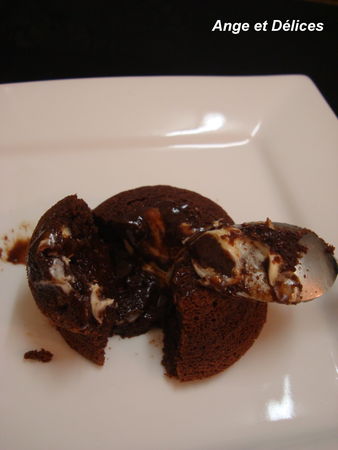 Ange et Délices